10 Φεβρουαρίου 2019Από την εκδήλωση του Συλλόγου Ποντίων Μαγούλας και περιχώρων. Ευχαριστούμε την πρόεδρο κυρία Άννα Τσεραχίδου και το διοικητικό συμβούλιο για την πρόσκληση. Διοργάνωσαν μία σεμνή τελετή στην εκκλησία του Τιμίου Σταυρού. Ευχόμαστε μία καλή χρονιά και να επιλυθούν τα προβλήματά τους. 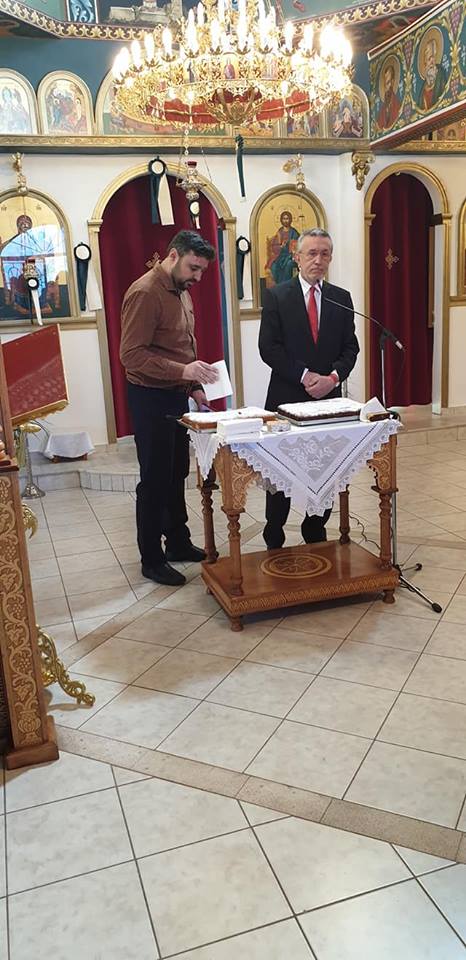 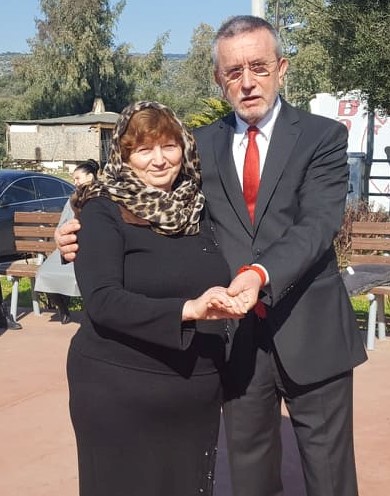 